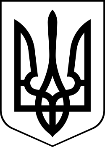 МЕНСЬКА МІСЬКА РАДА(п’ятнадцята сесія восьмого скликання) РІШЕННЯ09 грудня 2021 року	м.Мена	№ 803Про затвердження Програми виконання заходів з мобілізації, призову на строкову військову службу на території населених пунктів Менської міської територіальної громади на 2022-2024 р.р.З метою забезпечення потреб Збройних Сил України людськими та справними комплектними транспортними ресурсами в умовах особливого періоду, удосконалення теоретичної і практичної підготовки особового складу оперативного резерву військових частин Збройних Сил України, керуючись керуючись пп. 22 ч.1 ст.26 Закону України «Про місцеве самоврядування в Україні», Менська міська рада ВИРІШИЛА: Затвердити Програму виконання заходів з мобілізації, призову на строкову військову службу на території населених пунктів Менської міської територіальної громади на 2022-2024 р.р. (далі - Програма) згідно додатку до даного рішення – додається.Вважати таким, що втратило чинність з 01 січня 2022 року рішення 36 сесії Менської міської ради 7 скликання від 26 грудня 2019 року № 654 «Про затвердження Програми виконання заходів з мобілізації, призову на строкову військову службу на території населених пунктів Менської міської ОТГ на 2020-2022 р.р.» .Контроль за виконанням рішення покласти на заступника міського голови з питань діяльності виконавчих органів ради С.М. Гаєвого.Міський голова	Геннадій ПРИМАКОВ